Příloha č. 1 Výzvy k podání nabídkyTechnické podmínkyTechnická specifikaceAUTOMOBIL S ÚČELOVOU NÁSTAVBOU – SERVISNÍ PRACOVIŠTĚ ELEKTROVozidlo se skříňovou karoserii vybaveno potřebným elektrotechnickým a zkušebním zařízením umožňující testování stavu a provedení oprav elektrotechnického zařízení. Účelem vozidla je zajistit podmínky k zajištění servisní činnosti zařízení určeného k varování a vyrozumění obyvatel, úpravám elektrotechnických rozvodů objektů v případě připojování k záložním zdrojům elektrické energie a podobným činnostem.Podvozek vozidla:Typ: 	dvounápravový automobil s  pohonem zadní nápravy Celková hmotnost:	maximálně 5000 kg Užitečná hmotnost podvozku před  zástavbou technických prostředků:  nejméně 2200 kgRozměry:	výška vč. majáků nejvíce 2600 mm, vnitřní rozměry prostoru pro zástavbu nejméně: (d =4700 x š=1750x v=1800) mmRozvor :		4250 - 4350 mmMax.rychlost                   nejméně 130 km/hProvedení karoserie	skříňová, jednoprostorová, pracovní prostor a prostor pro výbavu oddělen pevnou přepážkou od prostoru pro posádkuKabina 	obsaditelnost  v konfiguraci 1+2 v jedné řadě sedadelMotor	kapalinou chlazený, vznětový, provedení motoru EURO  6 maximální měrný výkon motoru nejméně  23 kW/1000kg celkové hmotnosti vozidla z důvodu předpokládaného provozu s přívěsem,  v náročných terénních podmínkách a převážně v kopcovitém terénu Další požadované provedení a výbava:Automatizovaná převodovka El.soustava 12V, akumulátor nejméně 90 Ah, alternátor  14V/nejméně 220 A Kontakty  pro startování z externího zdroje Vozidlo vybaveno servořízením Brzdy dvouokruhové, kotoučové vpředu i vzadu, vybavené systémy ABS, ASR, ESPRáfky kol  16“ Plnohodnotné ocelové náhradní kolo, umístění v držáku pod koncem rámuVozidlo vybaveno pneumatikami v provedení M+S na obou nápraváchKola obou náprav jsou vybavená lapači nečistotObě nápravy vybavené stabilizátoremPalivová nádrž o objemu nejméně 100 LZávěsné zařízení pro vlečení přívěsu o celkové hmotnosti nejméně 2000 kg, provedení  ISO50 včetně el. zásuvkyBoky karoserie opatřené ochranou lištouPřední nárazník s integrovanými stupačkamiVzadu dvoukřídlé dveře, otvírání nejméně v úhlu 260°Posuvné boční dveře vpravo vybavené posuvným oknemStřechy vybavena kotevními úchyty pro střešní nosičVlevo i vpravo vnější el. vyhřívaná, el. seřiditelná zpětná zrcátka, vlevo zrcátko sférickéNa karoserii boční poziční světlaVozidlo vybaveno světly pro denní svíceníTřetí brzdové světlo vzadu na střešeBoční ukazatele směruPřední mlhové světlomety Centrální zamykání s dálkovým ovládáním, vozidlo vybaveno imobilizéremAutorádioEl.ovládání oken řidiče a spolujezdceAirbag řidiče a spolujezdce na přední řadě sedadel vč. napínacích pásůVšechny sedadla jsou opatřená opěrkou hlavy ve stavitelném provedeníSluneční clona řidiče i spolujezdce v otočném provedeníPotah sedadel v černé barvěSedadlo řidiče stavitelné Nad prostorem pro posádku stropní světlo s dvěma čtecími světlyČtecí lampička na flexibilním raménku na A-sloupku u místa velitele Zásuvka 12 V v dosahu řidičeNákladový prostor (prostor pro výbavu a pracovní prostor) vybaven osvětlením uprostřed střechyV nákladovém prostoru dřevěná podlaha s gumovým povrchem – barva černá, „penízkový“ vzorUkazatel servisních úkonů Ukazatel stavu akumulátorůUkazatel vnější teploty na přístrojové desceKontrola stavu kapaliny ostřikovačůOtáčkoměr na přístrojové desceIndikace poruchy vnějšího osvětlení na přístrojové desceDetermální prosklení, čelní okno vrstvené, bezpečnostní, se zeleným filtremOdkládací polička nad čelním sklemUzamykatelná schránka u spolujezdce v předuAkustická výstraha při couváníVozidlo vybaveno parkovacím asistentem, světelným a dešťovým senzorem a asistentem sledování jízdních pruhůKlimatizace s automatickou regulacíVozidlo není vybaveno tachografem.Barevné provedeníBarva vozidla RAL 3024, zvýrazňující prvky barva bílá RAL 9003 a žlutá RAL 1026 fluorescentní. Zvýrazňující prvek tvoří retroreflexní vodorovný pruh v barvě RAL 9003 (bílá) doplněný retroreflexními pruhy v barvě žlutozelená fluorescentní RAL 1026 (žlutozelená FL) a to po celém obvodu karosérie vozidla vyjma zadní části vozidla. Zvýrazňující prvek na zadní části vozidla tvoří šrafování ve tvaru převráceného písmene V.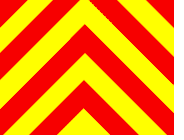 Zadní šrafování je vytvořeno alternujícími barevnými pruhy. Červený pruh je stejného odstínu jako karoserie vozidla RAL 3024. Druhý pruh je vždy retroreflexní žlutozelený fluorescentní - RAL 1026. Šíře jednotlivého pruhu je 150 mm.  Sklon pruhu 45°. Šrafování je umístěno na celé ploše zadní strany vozidla.ilustrační foto barevného provedení: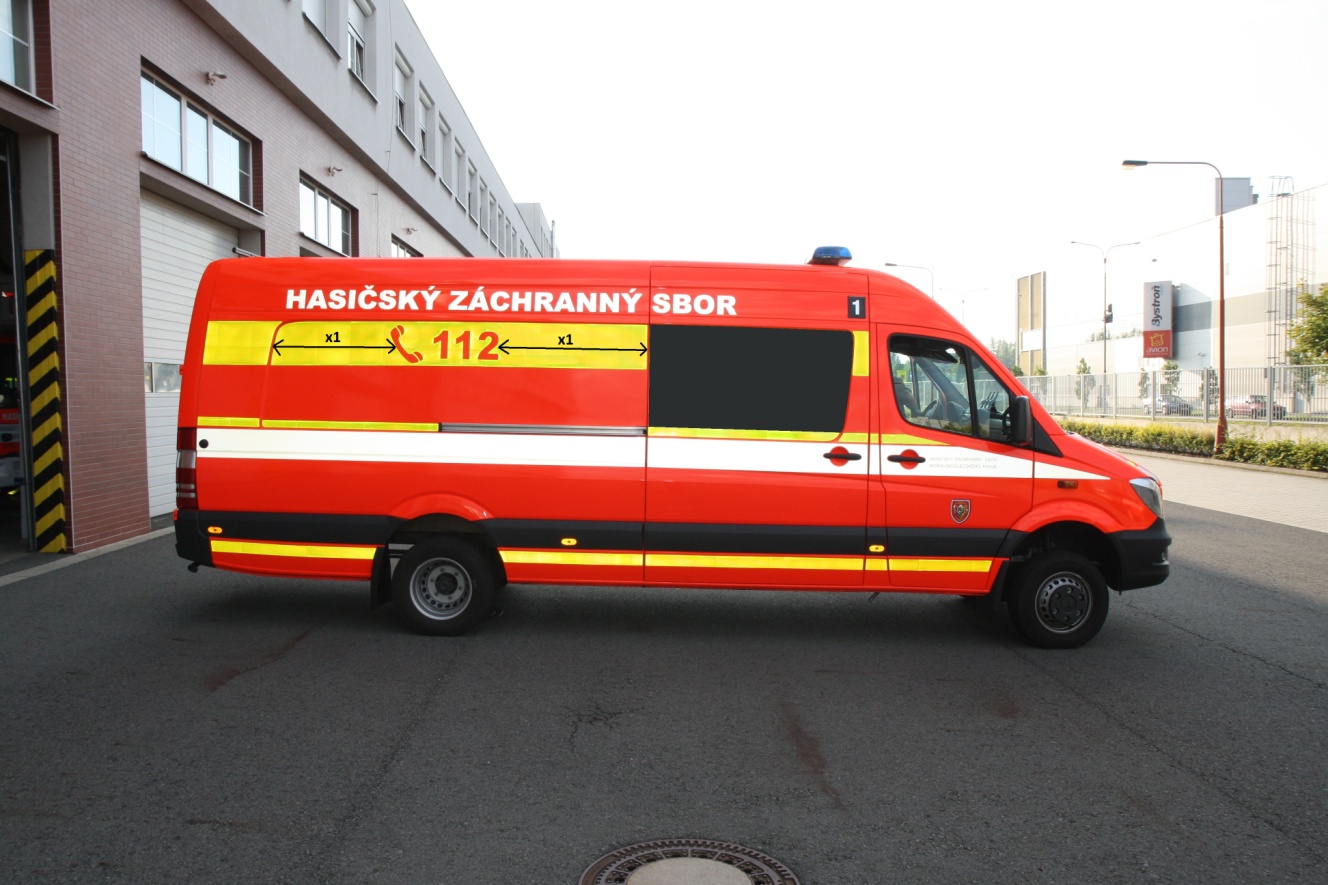 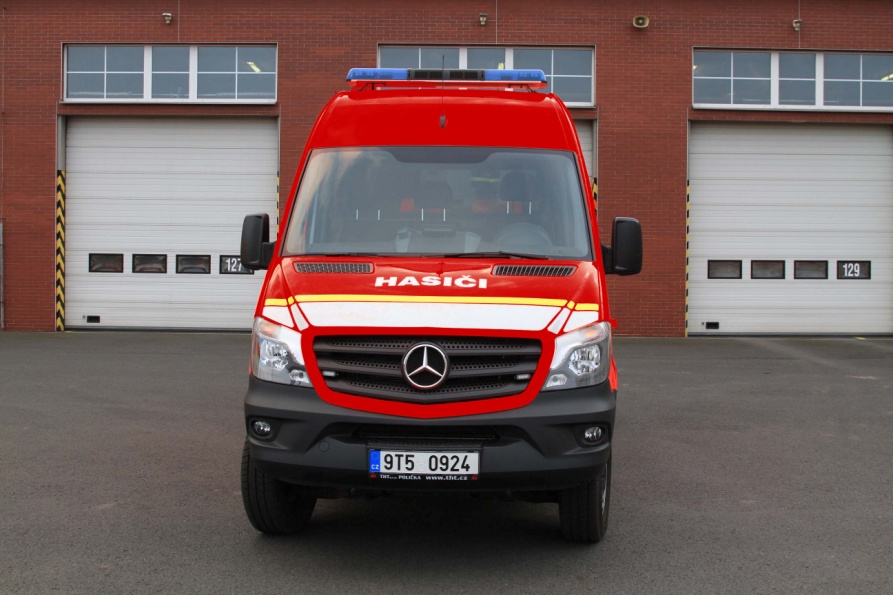 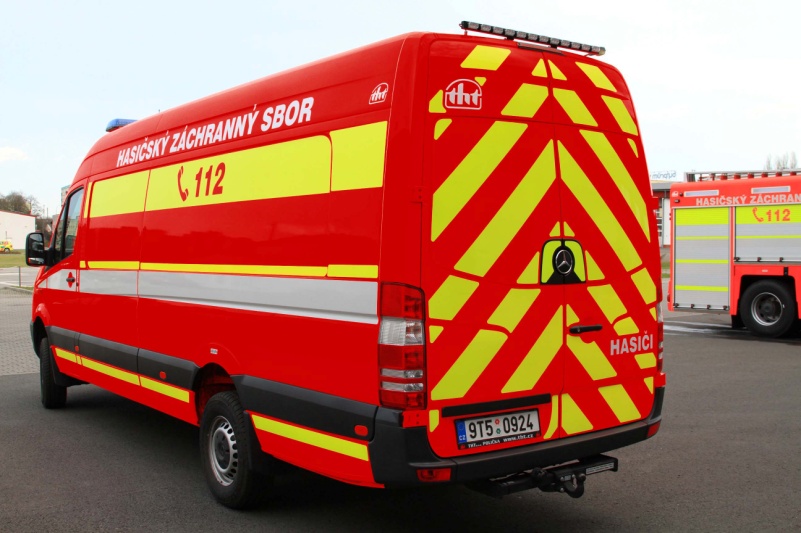 Konečné provedení a umístění reflexních prvků bude odsouhlaseno zadavatelem dle grafického návrhu dodavatele v závislosti na tvaru a provedení karoserie vozidla.Výbava vozidla:autolékárnička, dovybavena dle technických podmínek TP – TS/08-2016, vydanými GŘ HZS ČRhydraulický zvedák + klíč na kolasada nářadí k podvozku vozidlavýstražný trojúhelníksada náhradních žárovek a pojistekzakládací klín pod kolavýstražná vesta oranžová v počtu sedadelVýstražné světelné a zvukové zařízeníVozidlo bude vybaveno integrovanými a funkčními majáky modré barvy zabudovanými do střechy vozidla způsobem, aby profil majákových světel nepřesahoval tvar střechy. Majáková soustava musí mít jako celek homologaci ECE R65. Výstražná světelná majáková soustava bude v konfiguraci:2 majáková světla v přední části vozu – integrovaná do střechy2 majáková světla v zadní části vozu – integrovaná do střechyBílé světlo určené k osvětlení okolí obou boků vozidla – integrovaná do střechyBílé světlo určené k osvětlení okolí přední, zadní a obou bočních části vozidla – integrovaná do střechyVýstražná světelná majáková soustava musí splňovat níže uvedené technické parametry:napájení z palubní sítě 12/24Vvšechny světelné prvky budou v provedení s LED diodami zařízení musí umožňovat zapnutí a vypnutí jedním vypínačem (ovládajícím i případná doplňková světla)bílá světla musí mít umožňovat samostatné zapínání/vypínáníZvukové výstražné zařízení vč. ovládací skříňky:napájení z palubní sítě 12 V (skrytá montáž elektroniky)zesilovač s min. dvěma tóny - tón „HORN“, funkce, „MANUAL“,  mikrofon - výkon min. 100Wreproduktor - výkon min.  100W (montáž do prostoru podvozku vozidla)samostatný ovládací panel musí umožňovat samostatné vypnutí/zapnutí oranžových modulů (aleje) rampy nezávisle na činnosti majáků rampyovládání všech požadovaných funkcí bude ze sdruženého ovládacího paneluSoučástí vozidla bude směrová světelná alej složená z minimálně 8 modulů s LED diodami oranžové barvy s níže uvedenými parametry.délka aleje min. 1100 mm - max. 1200 mmvýška aleje max. 30 mmovládací elektronický panel pro alejvýběr zábleskových módů u oranžových modulů - mód směrování vlevo/vpravo, výstražné blikání, z centra do bokůnapájení 12/24 VDoplňková světla:Na přední masce vozu budou umístěna dvě přídavná LED světla modré barvy s maximálními rozměry – šířka 135mm, výška 50mm a hloubka 20mm. Montáž :prodávající vypracuje návrh na sestavení výstražného světelného a zvukového zařízení včetně celkového schématu zapojení  a  způsobu instalacenávrh bude projednán s uživatelempo vzájemné dohodě o umístění komponentů systému připraví konkrétní provedení držáků doplňkových svítidel a sdruženého ovládacího panelu VRZnásledně provede montáž dohodnutým způsobemDobíjení akumulátorůVozidlo bude vybaveno nabíječem akumulátorů kapacitně způsobilým pro nabíjení instalovaného akumulátoru, který bude zapojen tak, aby mohl trvale nabíjet akumulátor bez nebezpečí poškození jakékoliv výbavy vozu. Nabíječ bude vybaven elektronickým řízením procesu nabíjení umožňující režim konzervace, aby nabíječ mohl být zapnutý trvale připojen k nabíjecím akumulátorům bez nežádoucího přebíjení baterie. Umístění nabíječe, typ konektoru pro napájení nabíječe a jeho umístění bude konzultován s konečným uživatelem. Konektor musí odpovídat konstrukci pro proud dle příkonu nabíječe a bude mít krytí dle umístění v automobilu. Zástrčka pro připojení napětí 230 V pro nabíječ akumulátorů, bude umístěna v externím zásuvkovém „hnízdě“ venkovních zásuvek pro 400V a 230V rozvod umístěném na levé straně vozidla, která bude zároveň sloužit pro připojení přívodního kabelu z domovního rozvodu.Elektrické rozvody vozidla budou řešeny takovým způsobem, aby bylo možné mechanicky odpojit spotřebiče nástavby vozu (osvětlení, apod.) od elektrických rozvodů nutných k provozu samotného podvozku vozidla. Vozidlo bude rovněž vybaveno dalším mechanickým odpojovačem tak, aby bylo možné v případě dlouhodobého odstavení vozidla bez možnosti dobíjení, odpojit veškerou elektroinstalaci vozidla k ochraně akumulátorů vozidla. Součástí dodávky budou schémata zapojení všech elektrických spotřebičů, které byly na vozidlo instalovány při úpravě nebo instalaci nástavby vozidla a nebyly součástí elektroinstalace výrobce podvozku vozidla.Vozidlová radiostaniceV kabině řidiče bude zabudován digitální vozidlový terminál standardu TETRAPOL, včetně montážní sady, střešní antény. Umístění bloku, ovládání vozidlového terminálu a anténě na střeše bude provedeno po konzultaci s uživatelem – radiostanici, montážní sadu a anténu pro zástavbu dodá konečný uživatel.Výbava vozidla technickými prostředky a příslušenstvím:Zástavba úložného systému bude tvořena hliníkovými stavitelnými konstrukčními prvky tak, aby byly jednotlivé spoje šroubované a bylo možné v případě potřeby doplnění systému, případně realizovat změnu výšky polic. Tyto požadavky vyplývají z důvodu možné záměny užívaných technických prostředků.  Technické prostředky umístit do vozidla na police, do plastových přepravek (červené barvy) částečně odolných proti chemikáliím s proříznutými uchy na všech čtyřech stranách nebo do krabic z hliníkového plechu a konzultovat se zadavatelem. Konstrukční úložný systém bude tvořen tak, aby byl přístupný centrálním středovým komunikačním prostorem a všechny technické prostředky byly uloženy po stranách nástavby v úložném systému. Před pracovním stolem při vstupu přes pravé boční dveře bude volný pracovní prostor. Prostor stolu bude osvětlen samostatným svítidlem s vypínačem. Napravo nad stolem, přes celou šířku dělící příčky mezi kabinou a nástavbou bude pod stropem úložná schránka na drobné technické prostředky. Vlevo od stolu bude po obou stranách nástavby řešen úložný systém, pro všechny technické prostředky uvedené níže.Zástavba úložného systému bude odpovídat návrhu dle následujících schémat.Boční pohled na úložný prostor na levé straně za řidičem (pohled přes boční pravé posuvné dveře):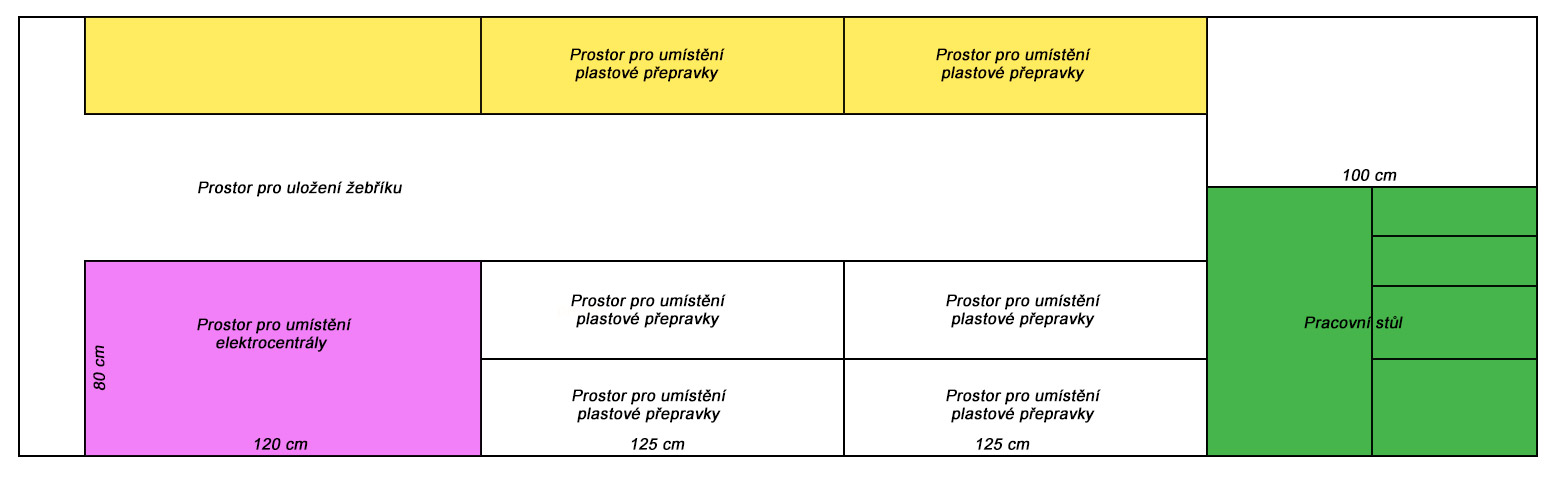 Boční pohled na úložný prostor na pravé straně u zadních bočních dveří: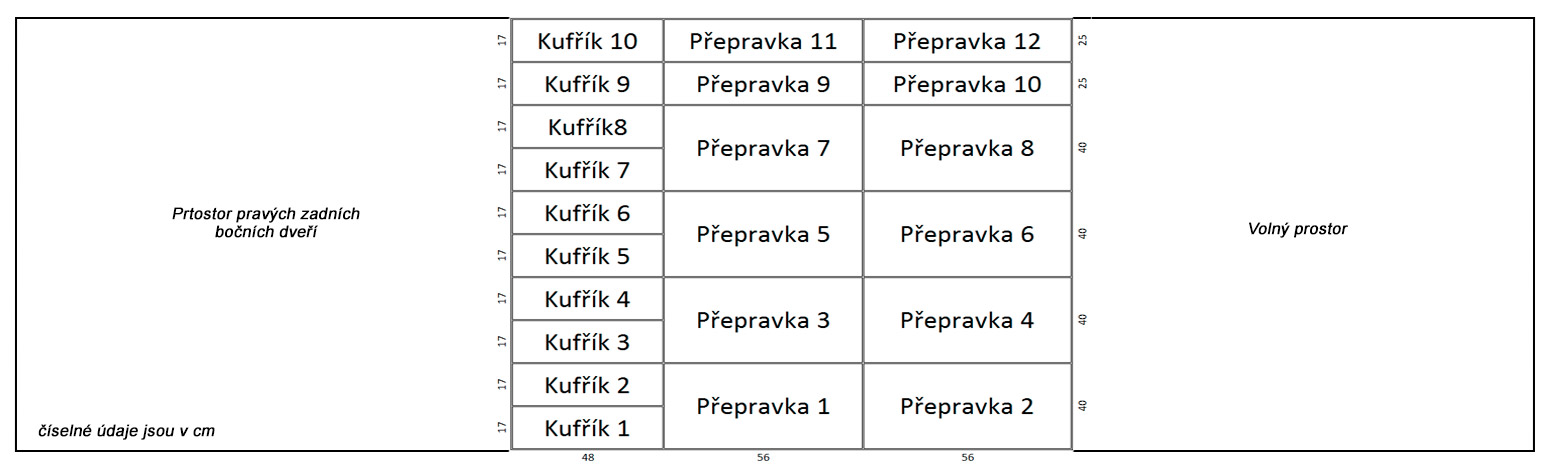 Specifikace zástavby úložného systému na levé straně, za řidičemElektrocentrálaElektrocentrála bude umístěna v plynotěsném kovovém úložném boxu tak, aby nedocházelo k úniku par pohonných hmot do prostoru nástavby vozidla a zároveň byl možný trvalý provoz elektrocentrály ve vozidle. Kovový úložný box musí umožňovat bezproblémové doplňování paliva k provozu elektrocentrály a vyjmutí elektrocentrály v případě její závady. Součástí boxu bude i prostor k uložení kanystru s PHM 10l pro elektrocentrálu. Řešení musí umožňovat dlouhodobý (několikahodinový) provoz elektrocentrály s odvodem spalin z výfuku mimo vozidlo a zároveň dostatečný přístup vzduchu pro chlazení zařízení.  Chlazení zařízení bude realizováno tak, aby probíhalo i po vypnutí elektrocentrály s nastavitelnou dobou doběhu chlazení v závislosti na teplotě okolí elektrocentrály. Odběr el. energie z elektrocentrály musí být umožněn při stojícím zavřeném a zamčeném vozidlu (bezobslužný provoz), tzn. nástavba např. musí být vybavena vnější zásuvkou 400V – 1 ks a vnější zásuvkou 230V, obě v krytí min. IP56 nebo uzavíratelným prostupem pro 2 ks kabelů do vnitřních zásuvek elektrocentrály.Musí být zajištěna možnost vidět na ovládací panel s kontrolkami, či displej elektrocentrály, havarijní optickoakustická signalizace musí být viditelná a slyšitelná v prostoru nástavby vozidla za běhu EC.Při používání EC nesmí překročit max. hlučnost v prostoru pracoviště nástavby vozidla běžné hygienické standarty.Dobíjení akumulátoru elektrocentrály musí být řešena společně s dobíjením akumulátoru vozu. Specifikace elektrocentrály:typ generátoru: asynchronnízdánlivý elektrický výkon 3~ (VA) nejméně: 9000zdánlivý elektrický výkon 1~ (VA) nejméně: 6000  Jmenovité napětí 400 V / 230 VJmenovitý proud 3~ nejméně: 12Účiník cos φ 3~ 1,0 / 1~ 1,0Frekvence: 50 Hzkrytí generátoru nejméně: IP 54Regulace napětí AVR    Výkon motoru: min. 12 kWPalivo: benzínObjem palivové nádrže - min. 10 lStart systém - startérHmotnost max. 140 kgRozměry (d x š x v) max. 800 x 570 x 660 mmVybavení zásuvkami minimálně:Zásuvky 230 V podle DIN 49442, 1 x 230 V / 32 AZásuvky 400 V podle DIN 49462 1 x CEE 400 V / 16 A  Zařízení musí být označeno značkou CE. Dodavatel musí k zařízení předložit prohlášení ES o shodě, které je vystaveno k elektrocentrále. Pokud by všechny podmínky nebyly splněny, je povinností dodavatele, dle vyhlášky č.20/1979 Sb., dodat výchozí revizní zprávu a protokol o zkouškách elektrické části strojního zařízení dle normy ČSN EN 60204-1:2000. Prostor pro uložení žebříkuProstor je navržen pro uložení trojdílného univerzálního žebříku FORTE 865/PROFI/3x12 s níže uvedenými parametry, který dodá konečný uživatel.Počet příček: 3 x 12Délka: 3,55 mCelková délka: 8,65 mŠířka: 484 mmŠířka druhé části: 412 mmŠířka třetí části: 340 mmHmotnost: 26,60 kgProstor bude na stěně vozu opatřen kotvícími body po celé délce tak, aby bylo možné v prostoru menší žebřík nebo jiný elektroinstalační materiál upevnit.KompresorPřenosný bezolejový kompresor s jednostupňovou kompresorovou jednotkou s jedním pístem bude umístěn v jedné z volných přepravek umístěných na podlaze pod žebříkem včetně příslušenství. Specifikace kompresoru:Sací výkon: 180 l/minVýtlačný výkon: 102 l/minVzdušník: 6 lTlak: 8 barPříkon: 1,1, kWNapětí: 230 VMaximální rozměry: 330x360x350 mmMaximální hmotnost: 9,5 kgVýstup: Rychlospojka DN 7,2Příslušenství: Spirálová polyuretanová hadice s níže uvedenou specifikací: Provedení s koncovkami vybavené rychlospojkou a vsuvkou DN 7,2 s ochrannou pružinou pro ochranu nejvíce namáhaných míst před mechanickým poškozenímDélka pracovní:3 mDélka obvodová:5 mPrůměr vnitřní:6,5 mmPrůměr vnější:10 mmPneuhustič s níže uvedenou specifikací: Huštění pneumatik pomocí páčky Odvětrávacím tlačítkem na boku pistole Oko pro zavěšení na balancérTlakoměr o průměru 63 mm vybavený pryžovou ochranouPřipojení přes rychlospojku DN7,2Maximální tlak 10 bar  Ofukovací pistole s níže uvedenou specifikací:Bezpečnostní funkce chránící obsluhu před odlétávajícími nečistotamiZahnutá prodloužená bezpečnostní odhlučněná tryska pro snadnou manipulaci a dosah v úzkých prostorechRobustní celokovová ofukovací pistole s tělem z kovaného hliníkuOdolné provedení proti nárazům a mechanickému poškozeníOvládání ofukování páčkovou spouštíTělo vybaveno oken pro možnost zavěšení pistole na balancérZávit trysky M12×1,25 – možnost použití celé řady trysekPrůměr trysky 1,5 mmPracovní tlak 2 – 6 barMaximální tlak 10 barPřipojení: vsuvka DN 7,2Hlučnost: 74 dBVentilátorPřenosný horkovzdušný ventilátor bude umístěn v jedné z volných přepravek umístěných na podlaze pod žebříkem.Specifikace:Minimální příkon: 2kWTermostat s regulacíZkoušečka vysokého napětíBezdotykový indikátor vysokého napětí pro střídavá napětí.Specifikace:pro práci na jmenovitých napětích 1-420 KVfrekvence 50 Hzdélka max. 100 cmindikace: vizuální a akustickápro použití v mokrém prostředíPracovní stůlStůl bude situován naproti bočním dveřím v rohu mezi kabinou a prostorem nástavby Pracovní stůl s uzamykatelnými zásuvkami, které budou umístěny v pravé straně z pohledu od zadních bočních dveří. Uzamčení všech zásuvek bude jedním zámkem. Na pracovní dřevěnou desku s doplněnou gumovou ochranou proti poškození musí být možné upevnit svěrák pomocí upevňovací svorky. Levá část stolu bude volná pro umístění židle, která bude součástí vozu. Součástí bude druhá skládací židle fixována pod stolem. Nad pracovním stolem budou upevněny 2ks nabíječů na ruční svítilnu (napojené na elektroinstalaci vozidla), dle specifikace:Ruční svítilna v provedení LED, ATEX, doba nabíjení akumulátoru nejvíce 90 min.Odolnost svítilny jako celku proti prachu a vodě musí být v min. třídě IP 67. Svítilna musí být certifikována pro výbušné prostředí: nejméně zóna 0. Svítilna musí disponovat pevným tělem a parabolou na kloubu, který umožní regulovatelnost ve svislém směru. Parabola musí být osazena dvěma LED diodami – s min. intenzitou svitu nejméně 190 lm.Svítilna musí disponovat automatickou funkcí rozpoznání nefunkční LED diody. Svítilna musí být osazena vypínačem nad rukojetí, vypínač musí být s možností ovládání v zásahových rukavicích. Na těle svítilny musí být informační údaj o stavu zdroje – přibližný čas svícení v hodinách, čitelný i ve tmě a čitelný také v případě, kdy je svítilna umístěna v nabíjecí základně. Doba svícení nové svítilny musí být nejméně 4 hodiny u použití hlavní LED diody a nejméně 8 hodin u použití pomocné LED diody. Svítilna musí disponovat funkcí vizuálního upozornění – blikání, v případě, kdy dochází k vybití zdroje svítilny a funkčnosti pod mez 15 minut. Maximální váha: 600 g. Maximální rozměry: v230 x š90 mm. Tělo svítilny musí mít dva nezávislé úchytné body – sponu pro zajištění na oděvu a alternativní prvek pro zavěšení na: opasek, poutko, karabinu. Musí být možné demontovat parabolu a vyměnit tak integrovaný zdroj. Barva těla svítilny: žlutá, případně jiná barva v reflexním provedení. Materiál těla svítilny musí být z odolného plastu, parabola musí být chráněna proti poškození při pádu svítilny.2 ks - svítilna v LED provedení dle výše uvedené specifikace je součásti dodávkyProstor pro umístění plastových přepravek nad místem pro žebříkProstor bude na stěně vozu opatřen kotvícími body po celé délce tak, aby bylo možné po vyjmutí přepravek upevnit jiný přepravovaný elektroinstalační materiál.Specifikace zástavby úložného prostoru na pravé straně u zadních bočních dveříStřední prostor určený pro uložení kufříků a přepravekViz. schéma.Volný prostorVolný prostor na pravé straně u zadních dveří bude na podlaze a pravé straně osazen systémem zapuštěných kotvících bodů pro uchycení předmětů větších rozměrů při přepravě. Předpoklad je i přeprava 100 kg vážícího těla rotační sirény. Osvětlení zástavbyZástavba bude osvětlena třemi (pozičními) LED světly s rozsvícením při otevření bočních nebo zadních dveří, které bude možné vypnout/zapnout z obou míst, tedy zadních dveří a bočních posuvných dveří. Kromě toho bude nad stolem umístěno světlo v provedení LED osvětlující plochu pracovního stolu, které bude možno samostatně zapínat.Elektrické rozvody v zástavběNad pracovním stolem bude umístěna zásuvka s výstupním napětím 230V napájená měničem z akumulátorů vozu, která bude barevně odlišena od jiných zásuvek. Měnič napětí požadujeme se sinusovým průběhem o výkonu min. 2000W. Kromě této zásuvky budou v nástavbě, nad stolem, umístěny dvě zásuvky 230V napájené při provozu elektrocentrály, nebo přívodním kabelem z domovního rozvodu. Elektrické rozvody budou odděleny mechanickým otočným vačkovým přepínačem 1 – 0 – 2. Pro připojení přívodního kabelu z domovního rozvodu bude sloužit externí průmyslová zástrčka, která bude součástí „hnízda“ venkovních zásuvek pro 400V a 230V rozvod umístěného na levé straně vozidla po směru. Všechny uvedené technické prostředky dodá dodavatel, kromě technických prostředků označených “ dodá konečný uživatel“. Zástavbu konstrukčního úložného systému nástavby vozidla a přepravky dodá dodavatel.Vybavení kabiny:1 ks čtecí a osvětlovací LED lampička před spolujezdcem na pohyblivé konzole,1 ks vozidlová digitální radiostanice Matra - dodá konečný uživatelVybavení zavazadlového prostoru – vestavěné police, kde budou umístěny kufříky a přepravky v prostoru vpravo, za bočními zadními dveřmi Kufřík 1								lisovací očka - sada - dodá konečný uživatellisovací kleště - 1ks  - dodá konečný uživatel		dutinky - sada - dodá konečný uživatel		kleště na dutinky - 1 ks - dodá konečný uživatel		pojistky - sada - dodá konečný uživatel		smršťovací bužírky – sada  - dodá konečný uživatel				izolačky, Kaučukovky- 5+5 ks - dodá konečný uživatelstahovací pásky - sada - dodá konečný uživatelBNC konektory /anténní systémy/ - dodá konečný uživatelN konektory - /anténní systémy/- dodá konečný uživatel	Kufřík 2								úhlová bruska dle níže uvedené specifikace:plynulá regulace otáčekjmenovitý příkon minimálně 700W, 230VVýstupní výkon minimálně 300 Whmotnost maximálně 2 kg (bez kabelu)ochrana proti přetíženírukojeť musí být použitelná vlevo i vpravoprůměr kotouče 115 mmzávit na vřetenu M14součásti bude dvoukolíkový klíč, ochranný kryt, přídavná rukojeť, upínací matice, upínací příruba a plastový kufr10 kusů řezných kotoučů na kov s průměrem 115 mm x 1,6 mm (pro výše specifikovanou brusku)10 kusů řezných kotoučů na kov s průměrem 115 mm x 2,5 mm (pro výše specifikovanou brusku)10 kusů řezných kotoučů na kámen s průměrem 115 mm x 2,5 mm (pro výše specifikovanou brusku)Kombinované kladivo s výměnným s klíčidlem SDS-PLUS 230V dle níže uvedené specifikace:Upínání nástrojů: SDS plus Jmenovitý příkon minimálně: 800 Whmotnost maximálně 3,3 kgnapětí 230 Vprůměr vrtání pro kladivo: 4/28 mmprůměr vrtání do betonu s vrtáky pro vrtací kladiva: 8/16 mmprůměr vrtání, dřevo: 30 mmupínací rozsah 1,5 – 13 mm součásti bude rychloupínací sklíčidlo, přídavná rukojeť, hloubkový doraz a plastový kufrsada vrtáků a sekáčů SDS-Plus s níže uvedenými kusy:vrtáky - 5,5 × 110 mm, 6 × 110 mm, 7 × 160 mm, 8 × 160 mm, 10 × 210 mm, 10 × 460 mm, 16 × 460 mm, 20 × 460 mmsekáč špičatý 250 mm, sekáč plochý 20 × 250 mmKufřík 3								Akumulátorová vrtačka dle níže uvedené specifikace:max. průměr vrtání (do dřeva): 7 mmhmotnost max. včetně akumulátoru maximálně: 1,6 kghmotnost max. včetně akumulátoru maximálně: 1 kgkapacita akumulátorů minimálně: 4 Ahtyp článku: Lithium-iontovýstupně krouticích momentů: 20+1pravý/levý chodosvětlení, vícerychlostní, součástí bude rychlonabíječka2 kusy Li-Ion akumulátorůdélka maximálně 180 mm Akumulátorový montážní šroubovák dle níže uvedené specifikace:max. průměr šroubování: 7 mmhmotnost max. včetně akumulátoru maximálně: 1 kgkapacita akumulátorů minimálně: 1,5 Ahupínací rozsah sklíčidla (min./max.): 1/10mmnastavitelný hloubkový dorazintegrované světlo pro osvětlení pracovního prostoruindikátor přehřátídélka maximálně: 170 mm2 kusy Li-Ion akumulátorůNabíječka akumulátorůplastový kufrhorkovzdušná pistole dle níže uvedené specifikace:pracovní teplota: 50 – 660 °Cdélka maximálně: 260 mmvýška maximálně: 260 mmproud vzduchu: 250 – 500 l/minregulace, proud vzduchu: plynulejmenovitý příkon: minimálně 2.300Whmotnost maximálně: 1 kgzobrazení nastavení na LCD displejimožnost naprogramování minimálně 4 režimůautomatické vypínání a aktivace chlazení při přehřátísoučásti bude plochá tryska 50 mm, tryska na ochranu skla 75 mm a kufřík Sada 6ks plastových pružinových svěrek pro upevnění předmětu s parametry:velikost 64mmrozevření max. 25mmKufřík 4								šroubovací rukojeť na „T“ bity 1/4držák bitů magnetický 1/4sada bitů, která bude obsahovat minimálně níže uvedené bity (chromovány, vyrobeny ze slitiny oceli S2):Plochý ... 4 / 4,5 / 5,5 / 6 / 6,5 / 8 mmPH ... 2 x PH1 / PH2 / PH3PZ ... 2 x PZ1 / PZ2 / PZ3Torx ... 2 x T8 / T10 / T15 ... 5 x T20 ... 6 x T25 ... 3 x T27 ... 4 x T30 / T40Torx s otvorem ... 2 x T8 / T10 / T15 / T20 / T25 / T27 / T30 / T40Pětihvězda s otvorem ... TS10 ... 2 x TS15 / TS20 / TS27 / TS40 ... 3 x TS25 / TS30Imbus ... 3 / 4 / 5 / 6 / 8 mmImbus s otvorem ... 3 / 4 / 5 mmTorq-set ... 6 / 8 / 10 mmTri-wing ... 1 / 2 / 3 / 4Spanner ... 4 / 6 / 8 / 10 mmČtyřhran ... 1 / 2Tisícihran XZN ... M5 / M6 / M8 sada imbusových klíčů, která bude obsahovat minimálně klíče s rozměry 1,6 mm, 2,0 mm, 2,4 mm, 2,8 mm, 3,2 mm, 3,6 mm, 4,0 mm, 4,8 mm,  5,6 mm, 6,3 mm, 7,9 mm a 9,5 mm v provedení CrV 6150Gola sada 1/4", 3/8" a 1/2", která bude obsahovat minimálně níže uvedené díly v soupravě v provedení Chrom vanadium: 12x očkoplochý klíč : 8-10-11-12-13-14-15-16-17-18-19-22 mm 3x ráčna : 1/4" + 3/8" + 1/2" 13x hlavice nástrčná 1/4" : 4-4,5-5-5,5-6-7-8-9-10-11-12-13-14 mm 7x hlavice nástrčná prodloužená 1/4" : 4-5-6-7-8-9-10 mm 5x hlavice zástrčná E-profil 1/4" : E4-E5-E6-E7-E8 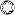 1x prodloužení 1/4" : délka 50 a 100 mmbity : 8 x 30mm:3x hlavice s plochým bitem  PL : 6,0-6,5-8,0 mm 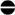 3x hlavice zástrčná : PZ 3-4 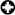 2x hlavice zástrčná : PH 2-3 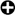 5x hlavice zástrčná  inbus : 5,5-6-6,5-7-8 mm 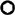 4x hlavice zástrčná čtyřhran: 5-6-8-10 mm 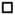 6x hlavice zástrčná T-profil s vrtáním: TX27-TX30-TX35-TX40-TX45-TX50 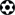 8x hlavice zástrčná T-profil: TX25-TX27-TX30-TX35-2x TX40-TX45-TX50 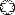 10x hlavice nástrčná 3/8" : 10-11-12-13-14-15-16-17-18-19 mm 6x hlavice nástrčná prodloužená 3/8" : 10-11-12-13-14-15 mm 6x hlavice zástrčná E-profil 3/8" : E10-E11-E12-E14-E16-E18 1x prodloužení 3/8" délka: 125 mm 1x hlavice nástrčná 3/8" na zapalovací svíčky 18 mm 1x adaptér 3/8" pro bity: 8 mm (5/16") 1x kardan ráčnový : 3/8" 15x hlavice nástrčná 1/2" : 10-11-12-13-14-15-17-19-20-21-22-24-27-30-32 mm 5x hlavice nástrčná prodloužená 1/2" : 16-17-18-19-22 mm 3x hlavice zástrčná E-profil 1/2" : E20-E22-E24 1x prodloužení 1/2": délka 250 mm 1x prodloužení 1/2": délka 125 mm 2x hlavice nástrčná 1/2" na zapalovací svíčky: 16 a 21 mm 1x trhák: adaptér pro prodloužení 1/2" 1x adaptér 1/2" pro bity: 8 mm (5/16") 1x kardan ráčnový : 1/2" hlavice-bity 6,3 x 25mm:3x hlavice zástrčná čtyřhran 5-6-8 mm. 3x bit PL 4-5,5-6,5 mm. 2x bit PH 1-2. 2x bit PZ 1-2. 4x bit imbus 3-4-5-6 mm. 4x bit imbus 3-4-5-6 mm. 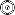 2x hlavice zástrčná čtyřhran S1-S2. 5x bit T-profil TX8-TX10-TX15-TX20-TX25. 6x bit T-profil s vrtáním TX8-2x TX10-2x TX15-2x TX20-2x TX25-2x TX40. 2x bit TRI-WING 1-2-3. 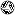 3x bit Napínací - Vidlicový 4-6-8. 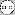 3x bit TORQ - 4-křídlý 6-8-10.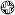 30x hlavice-bity 1/4“: 4x bit PL 4-5,5-6,5-8 mm. 3x bit PH 1-2-3. 3x bit PZ 1-2-3. 4x bit imbus 3-4-5-6 mm. 8x bit T-profil TX8-TX9-TX10-TX15-TX20-TX25-TX27-TX30. 8x bit T-profil s vrtáním TX8-TX9-TX10-TX15-TX20-TX25-TX27-TX30. 2x hlavice 3/8" T-profil TX55-TX60. 7x klíč imbus 1,27-1,5-2,0-2,5-3,0-4,0-5,0 mm.sada šroubováků, která bude obsahovat minimálně níže uvedené šroubováky:Plochý - 3x75 - 5,5x125 - 6,5x150 - 8x175Křížový - PH0x60 - PH1x80 - PH2x100 - PH3x150Plochý (mikro) - 1,2x60 - 1,5x60 - 1,8x60 - 2,5x75Křížový (mikro) - PH00x60 - PH0x60, PZ0x60 - PZ1x60, TX6x60 - TX8x60 - TX10x60Nástavec TiN - 4x30 - 5x30 - 6x30, PH0x30 - PH1x30 - PH2x30 - PH3x30, PZ0x30 - PZ1x30 - PZ2x30 - PZ3x30, TX15x30 - TX20x30 - TX30x30sada kleští, která bude obsahovat minimálně níže uvedené komponenty (chromované):kombinované kleštěpůlkulaté kleště s břityboční štípací kleštěsiko 250mmKufřík 5Nářadí pro práci pod napětím do 1000V dielektrické šroubováky ploché 1000V -  po jednom kuse s těmito rozměry 2,5x75, 3x100, 4x100, 6,5x150dielektrické šroubováky křížové 1000V -  po jednom kuse s těmito rozměry PH0x60, PH1x80 a PH2x100dielektrická gola sada 1000V, která bude obsahovat minimálně níže uvedené komponenty (materiál chrom-vanadium, s možností vyměnit potřebovanou izolaci):1/2" izolované hlavice: 8, 10, 11, 12, 13, 14, 17, 19, 22, 24 a 27mm1/2" izolovaný nástavec 125mm1/2" ráčna s přepínací páčkoudielektrické ploché jednostranné klíče 1000V -  po jednom kuse s těmito rozměry 10 mm, 13 mm, 14 mm, 15 mm, 16 mm, 17 mm, 18 mm a 19 mmdielektrická sada kleští 1000V, která bude obsahovat minimálně níže uvedené komponenty (chromované):kombinované kleštěpůlkulaté kleště s břityboční štípací kleštěkabelový nůželektrikářský nůžrozvaděčové klíče Kufřík 6měřicí přístroje multimetr s bezdotykovým měřením přítomnosti napětí 230V, manuální volba rozsahů, odolný pogumovaný kryt, CATIII, rozsahy měření: 0,1-20 M, -20-250°C, 0,1-600V AC/DC, 1mA-10A DC, přesnost 0,5%, typ měření AVG.klešťový multimetr - dodá konečný uživatelbezkontaktní detektor napětí 90-1000V AC, CATIV detektor elektrického vedení a kovů pod omítkou, min. detekce Cu do hloubky 80mm, Fe do 120mm, AC 230V do 50mm, automatická kalibrace, vypínací automatikauniverzální zkoušečka, AC/DC 110-400V, 0-60Hz, určení pořadí fázíPřepravka 1prodlužovací šňůry typu na bubnu 400 V, IP44			2 ks - 25m, H07RN-F 5G*2.5, zásuvka 16A/5, kabelová spojka (zásuvka) 16/5Přepravka 2prodlužovací šňůry na bubnu 230 V     1 ks - 50m, H07RN-F 3G*2.5, vidlice domovní 230V, IP44, 4 násobná zásuvka na bubnu, IP441 ks - 25m, H07RN-F 3G*1.5, vidlice domovní 230V, IP44, 4 násobná zásuvka na bubnu, IP441 ks - 25m, H07RN-F 3G*1.5, vidlice průmyslová IP44, 230V, IP44, 4 násobná zásuvka na bubnu, IP44prodlužovací šňůra 230V 5-ti násobná, IP20	2 ks - 3 m, H05VVF 3Gx1,5, zásuvka pětinásobná2 ks - 5 m, H05VVF 3Gx1,5, zásuvka pětinásobnáPřepravka 3								lezecké vybavení pro 1 osobu + lana, ochranná přilba (pro práci ve výškách) - dodá konečný uživatel	Přepravka 4								lezecké vybavení pro 1 osobu + lana, ochranná přilba (pro práci ve výškách) - dodá konečný uživatel	Přepravka 5								Zásuvková skříň jištěná s chráničem a držákem – 6 x 230V, IP44(54) dle níže uvedené specifikace: maximální hmotnost: 2kgprovedení: jištění s chráničem6x jednofázové zásuvky 230V/16A1 x proudový chránič 40/4/0033 x jistič B 16 AReverzační adaptér 16A/5P dle níže uvedené specifikace:400V/16APočet pólů: 5Krytí: IP 44Maximální hmotnost: 340gAdaptér z 16A na 32A/5P reverzační dle níže uvedené specifikace:400V/16A/32AKrytí: IP 44Maximální hmotnost: 450gAdaptér 32A/5-pól na 4-pól reverzační dle níže uvedené specifikace:400V/32AKrytí: IP 44Maximální hmotnost: 470gAdaptér 16A z 5-pól na 4-pól reverzační400V/16AKrytí IP 44Maximální hmotnost: 290gŠňůrový adaptér z vidlice 16A/3p na zásuvku 230VŠňůrový adapter z vidlice 230V na zásuvku 16A/3pPřepravka 6								Plastový stojan na výstražné tabulky 2 ks dle níže uvedené specifikace:Max rozměry: 615x300mmMaximální hmotnost: 1,1 kgPracovní rukavice dle níže uvedené specifikace:Povrstvené pracovní rukavice – 5 ksKombinované rukavice s podšívkou ve dlani – 5 ksVýstražné tabulky, plastové, dle níže uvedené specifikace:nepovolaným vstup zakázán, rozměr 297x210mm - 2 kschodci přejděte na protější chodník, rozměr 420x297mm – 2 ksnebezpečí úrazu el. Proudem, rozměr 210x210mm  – 2 ksbezpečnostní tabulka Zapnuto, plast, rozměr 297x210mm - 2 ksDopravní kužel červeno - bílý 32 cm - 1 reflexní pruh, měkčené PVC– 4 ksOhraničovací páska „Zákaz vstupu“ 75x250mm – 2 ksPřepravka 7								náhradní díly na základní opravy sirén - dodá konečný uživatel			Analyzátor baterií  - dodá konečný uživatelJSVV analyzátor  - dodá konečný uživatelPSV metr  - dodá konečný uživatelMSKP Analyzátor  - dodá konečný uživatelPřepravka 8								čisticí prostředky - pucvol, hadry, papírové ubrousky  - dodá konečný uživatelChemie – WD40, Odrezovač, Technický líh, Kontaktol, Silikonový olej, vazelína, izopropylalkohol, apod. - dodá konečný uživatelPřepravka 9								dielektrická podložka  1000V, rozměr 1000 x 1000 mm – 1ksdielektrické rukavice  1000V - 2 ksbavlněné vložky do rukavic  - 10 ks	pojistkové držadlo (žehlička na pojistky) – 1 ksZásuvky stolu /ponku/								elektrická trafo pájka s regulací výkonu 200W – 1kstrojramenný držák na pájecí práce – 1ksodsávačka na cín ručníRDST Motorola 2 ks + 2 ks nabíječ - dodá konečný uživatelSvěrák pod vrtačku s čelistmi vhodný k stojanové vrtačce nebo malé frézceOcelový svěrák s nastavitelnou s níže uvedenými parametry:kovadlina s rozměry maximálně 120 x 90 mmupínací rozpětí svorkových čelistí: 125 mm hloubka upnutí: 75 mm otáčení svěráku ±360°Svěrák musí být možné upevnit na pracovní desku stoluAutomobil musí splňovat požadavky pro provoz vozidel na pozemních komunikacích v ČR, vozidlo bude dodáno vč. dokladu o registraci (technický průkaz) se zapsanými změnami údajů, uvedených v TP a vč. všech dokladů, nutných pro registraci vozidla. Na vozidle bude proveden předprodejní servis vč. záznamu v servisní knížce vozidla. Kompletní vozidlo a veškeré ostatní dodávané komponenty musí být nové, dosud nepoužité a originální.Veškeré instruktážní štítky a popisky budou v českém jazyce. Součástí dodávky jsou záruční listy dodávaného příslušenství a návody k obsluze v českém jazyce.